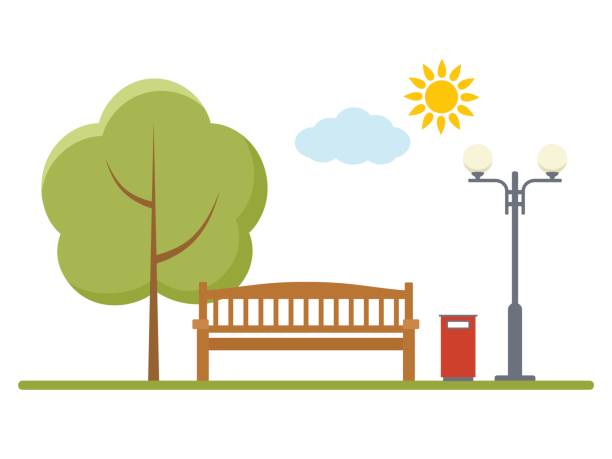 Tuscora Park Board Meeting March 18, 2020The meeting was called to order at 12:09 pm by board president Mike Ernest. Also present were members Dave Frantz, Tom Farbizo, Courtney Shalosky, and Jan McInturf. Guests were Parks and Recreation Superintendent Rod Miller, Assistant Parks and Recreation Superintendent Chase Hostetler, Mayor Joel Day, Robbie Frutchey of 1358 Oldtown Valley Road SE.The board’s February 19th meeting minutes were unanimously approved on a motion by Farbizo and a second by Shalosky. Parks Superintendent ReportSuperintendent Miller told the board that he received a quote of $16,500.00 from Benchmark Construction to make repairs at the skate park. He said the quote didn’t include replacement of the bike ramps, which are made in Canada and hard to get.He also reported that the roof on the pavilion and Park Place Teen Center needs repaired. It leaks when it rains. The Superintendent said so far he received a quote of $20,000.00 from Hicks Roofing, $26,000.00 from Tango and Gatti and was awaiting a quote from Tim Rentsch. He said he has the money in the park’s budget to pay for the repair.Old BusinessPresident Ernest reported that he had signed the agreement between the City and the Tuscora Park Foundation to receive the $1.8 million grant from Clean Ohio to use to construct phase one of the Southside Community Park. He said he is still looking for sponsors for dog park equipment. The president said he submitted an application to the American Electric Power foundation to fund phase one’s electrical service but it was rejected. AEP wants to know what recognition is would receive for a donation. He said he also submitted an application to the Ohio and Erie Canal Coalition for the trail construction in phase one.There was discussion about how to recognize donors to the Southside Community Park’s construction and at what level of donation. Mayor Day said he would ask mayors from other cities how they handled recognizing donors to their parks. Mr. Farbizo said he would check on the levels displayed on a plaque at the Quaker Dome. Ms. Shalosky suggested that  bricks could be sold with donors names on them, like those at the City fire station.   Mr. Farbizo stressed that any requests from local foundations be made over a period of time so money would be available to sustain the park. New BusinessAt Mr. Frutchey’s request, president Ernest gave a brief update on the status of the Southside Community Park’s construction. Mr. Frutchey lives on property that borders the south end of the park. Mayor Day read letters received by President Ernest from the New Philadelphia Rotary Club and RTY, Inc. Both organizations asked the park board to approve their recommendation to have the boardwalk and pavilion named after Sam Hitchcock, longtime Rotary Club member and retiring director of the Park Place Teen Center. Motion: by Ms. Shalosky to approve the recommendation. The motion died for lack of a second.Mayor Day asked Mr. Farbizo to contact Don Kemp as soon as possible. Mr. Kemp told the mayor that Gene Rosenberry was interested in donating money to pay for replacing the basketball courts at Tuscora Park. He wanted Mr. Farbizo present at a meeting with Mr. Rosenberry to explain the quotes for the project.Meeting Adjourned at 12:55pm on a motion by Farbizo and second by ErnestRespectfully submitted by,Joel B. DayActing Secretary